              ПРИЁМ,КАРДИОЛОГА ПЕРВОЙ КВАЛИФИКАЦИОННОЙ КАТЕГОРИИ КОКБ №1,
              ГУРЬЕВОЙ НАТАЛЬИ СЕРГЕЕВНЫ-12.09.18г.,УЧ-ЦА ПРОФ.О.В.СОЛОВЬЁВА
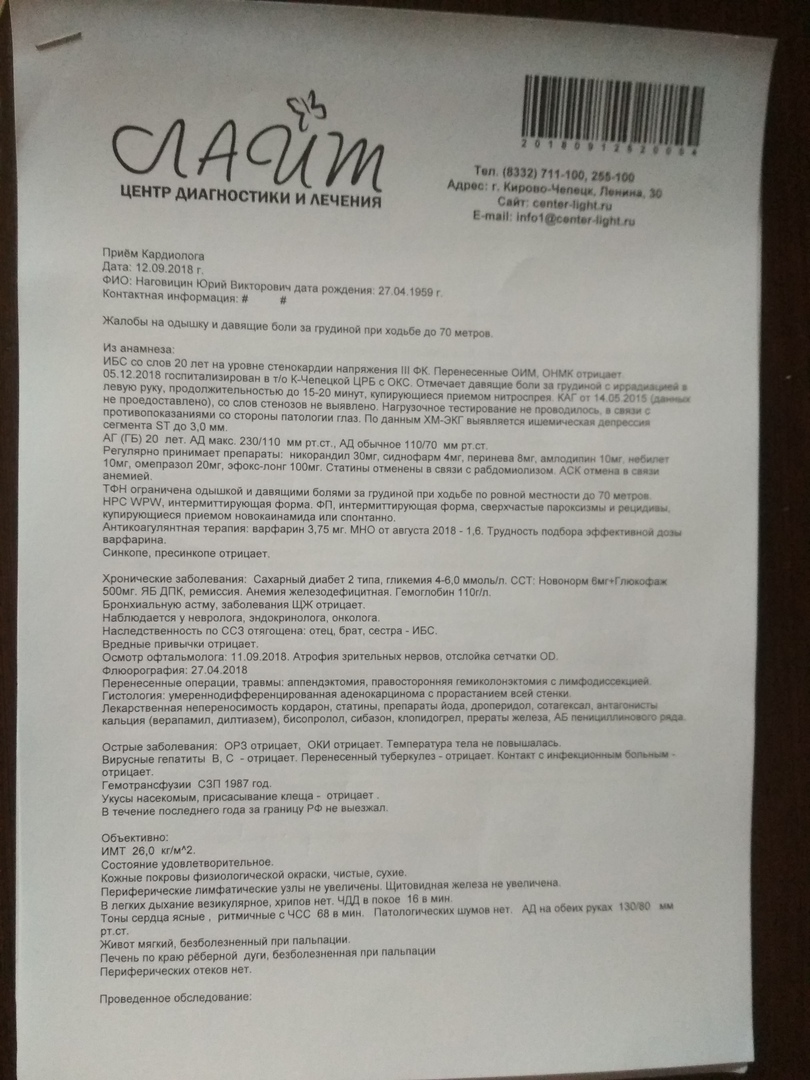 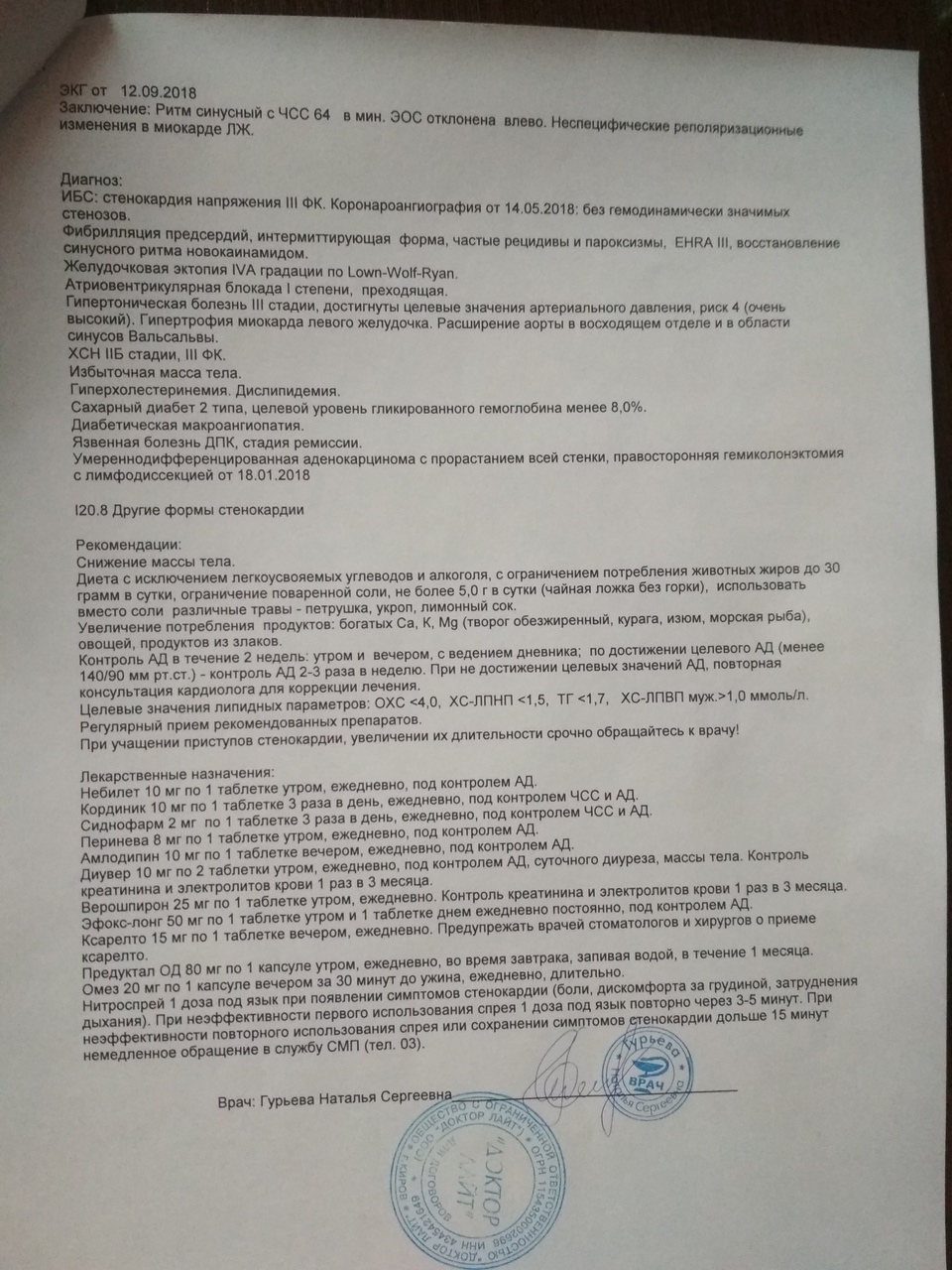 